I) TRẮC NGHIỆM KHÁCH QUAN: (7đ) Mỗi câu trả lời đúng được 0,25đChọn đáp án đúng nhất và tô vào phiếu làm bàiCâu 1. Loại cây trồng nào sau đây thuộc nhóm hoa, cây cảnh?Câu 2. Một trong những nhiệm vụ của kĩ sư chọn giống cây trồng là   A. nghiên cứu tạo ra các loại phân bón mới.   B. nghiên cứu tạo ra các loại thuốc trừ sâu mới.   C. nghiên cứu tạo ra các loại giống cây trồng mới.   D. nghiên cứu tạo ra các loại giống vật nuôi mới.Câu 3. Một trong những mục đích của việc cày đất là   A. san phẳng mặt ruộng.   B. thuận lợi cho việc chăm sóc.   C. làm tăng độ dày lớp đất trồng.   D. bổ sung chất dinh dưỡng cho cây trồng.Câu 4. Một trong những nguyên tắc phòng trừ sâu bệnh là   A. phòng là chính.   B. ưu tiên sử dụng thuốc bảo vệ thực vật hóa học.   C. phun thuốc với nồng độ cao hơn hướng dẫn sử dụng.   D. phun thuốc với nồng độ thấp hơn hướng dẫn sử dụng.Câu 5. Thu hoạch sản phẩm trồng trọt đúng thời điểm, đúng phương pháp nhằm mục đích nào sau đây?   A. Đảm bảo sự tổn thất nhỏ nhất và chất lượng sản phẩm thu được tốt nhất.   B. Giúp cây trồng sinh trưởng, phát triển tốt và cho năng suất cao.   C. Giúp cây trồng sinh trưởng, phát triển tốt và nâng cao chất lượng sản phẩm thu được.   D. Nâng cao khả năng chống chịu sâu, bệnh hại của cây trồngCâu 6. Bạn Huy rất yêu thích công việc chăm sóc cây trồng. Huy mơ ước sau này sẽ nghiên cứu tạo ra các hệ thống trồng cây giúp cho cây trồng sinh trưởng, phát triển tốt. Theo em, bạn Huy phù hợp với ngành nghề nào sau đây?Câu 7. Đặc điểm đầu tiên của trồng trọt công nghệ cao là gì?   A. Ứng dụng thiết bị, công nghệ hiện đại.   B. Thay thế đất trồng bằng giá thể hoặc dung dịch dinh dưỡng.   C. Lao động có trình độ cao.   D. Ưu tiên sử dụng giống cây trồng cho năng suất cao, chất lượng tốt, thời gian sinh trưởng ngắn.Câu 8. Công việc nào dưới đây được thực hiện trước khi bón phân lót?Câu 9. Loại sản phẩm trồng trọt nào sau đây thường được thu hoạch bằng phương pháp cắt?Câu 10. Đảm bảo khoảng cách và mật độ giữa các cây trồng là công việcCâu 11. Mục đích chính của trồng cây công nghiệp làCâu 12. Trong các quy trình dưới đây, đâu là thứ tự đúng khi làm đất trồng cây?   A. Bừa hoặc đập nhỏ đất → Cày đất → Lên luống.   B. Cày đất → Bừa hoặc đập nhỏ đất → Lên luống.   C. Lên luống → Cày đất → Bừa hoặc đập nhỏ đất.   D. Cày đất → Lên luống → Bừa hoặc đập nhỏ đất.Câu 13. Quan sát hình ảnh sau và cho biết đây là phương thức trồng trọt nào?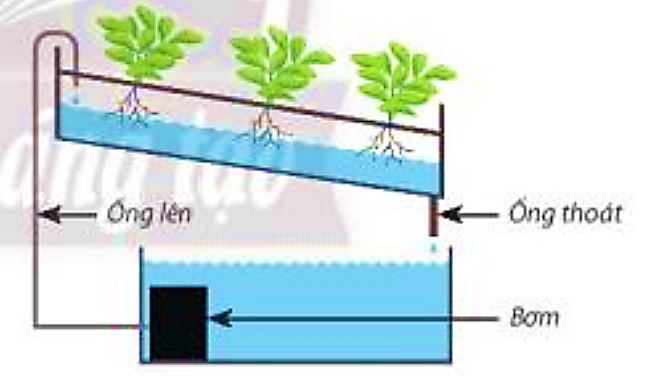 Câu 14. Thu hoạch sản phẩm trồng trọt vào thời điểm nào sau đây là đúng nhất?   A. Thu hoạch càng sớm càng tốt.   B. Thu hoạch đúng thời điểm.   C. Thu hoạch càng muộn càng tốt   D. Thu hoạch khi con người có nhu cầu sử dụng.Câu 15. Trồng trọt có vai trò nào sau đây?   A. Cung cấp trứng, sữa cho con người.   B. Cung cấp lương thực cho con người.   C. Cung cấp nguyên liệu cho sản xuất muối ăn.   D. Cung cấp thịt cho xuất khẩu.Câu 16. Phương pháp nhổ không áp dụng với cây trồng nào sau đây?Câu 17. Lạc (đậu phông), sắn (khoai mì) thường thu hoạch bằng phương phápCâu 18. Nên tưới nước cho cây trồng vào thời gian nào trong ngày?   A. Vào bất kì thời gian nào trong ngày.   B. Buổi sáng sớm hoặc buổi trưa.   C. Buổi sáng sớm hoặc chiều muộn.   D. Buổi trưa hoặc buổi chiều muộn.Câu 19. Cách bón phân nào sau đây không được dùng để bón phân lót cho cây trồng?   A. Bón phân theo hố trồng cây.   B. Bón phân theo hàng.   C. Pha loãng với nước rồi tưới vào gốc cây.   D. Rắc đều phân lên mặt ruộng.Câu 20. Ứng dụng nào dưới đây không phải áp dụng trồng trọt công nghệ cao?Câu 21. Trong phòng trừ sâu, bệnh hại cây trồng bằng biện pháp hoá học, yêu cầu “Đảm bảo thời gian cách li đúng quy định” nghĩa là   A. đảm bảo thời gian cách li người phun thuốc với những người khác trong gia đình.   B. đảm bảo thời gian từ khi phun thuốc đến khi thu hoạch.   C. đảm bảo thời gian giữa hai lần phun thuốc.   D. đảm bảo thời gian từ khi trồng đến khi phun thuốc.Câu 22. Khi cây bị ngập úng, bộ phận nào của cây sẽ bị ảnh hướng nhiều nhất?Câu 23. Lúa, ngô, khoai, sắn thuộc nhóm câyCâu 24. Loại cây trồng nào sau đây thường được trồng trong nhà có mái che?Câu 25. Lên luống có tác dụngCâu 26. Hình thức gieo hạt thường được áp dụng đối với nhóm cây trồng nào sau đây?Câu 27. Dặm cây nhằm mục đích   A. giúp cây trồng sinh trưởng, phát triển tốt.   B. loại bỏ các cây trồng bị sâu, bệnh.   C. đảm bảo mật độ cây trồng trên đồng ruộng.   D. nâng cao chất lượng nông sản.Câu 28. Chăm sóc kịp thời, bón phân hợp lí cho cây trồng có tác dụng gì sau đây?   A. Tiêu diệt sâu, bệnh hại cây trồng.   B. Xua đuổi sâu, bệnh hại cây trồng.   C. Tăng sức chống chịu sâu, bệnh hại của cây trồng.   D. Tránh thời kì sâu, bệnh hại phát triển mạnh.II) TỰ LUẬN: (3đ) Câu 1 (2đ). Em hãy nêu các nguyên tắc, biện pháp phòng trừ sâu, bệnh hại cây trồng?Câu 2 (1đ). Tranh thủ buổi chiều được nghỉ học, Hoa theo mẹ ra đồng rau. Trong quá trình làm đất trồng rau, Hoa thấy mẹ thực hiện các công việc sau: Cày đất; đập đất và lên luống. Hoa thắc mắc không biết mục đích của những việc đó là gì? Em hãy giải thích giúp Hoa mục đích của những việc làm đó?UBND QUẬN LONG BIÊN
THCS THẠCH BÀN
ĐỀ KIỂM TRA GIỮA HỌC KÌ I
MÔN: CÔNG NGHỆ - KHỐI 7
Thời gian làm bài: 45 phútMã đề 702 A. Cây lạc (đậu phụng). B. Mùng tơi. C. Cây hoa hồng. D. Cây điều. A. Kĩ sư chọn giống cây trồng. B. Kĩ sư bảo vệ thực vật. C. Kĩ sư trồng trọt. D. Kĩ sư chăn nuôi. A. Gieo hạt. B. Cày đất. C. Tưới nước. D. Trồng cây. A. Cà rốt, xoài, cam. B. Hoa, cải bắp, lúa. C. Mít, ổi, khoai lang. D. Ngô, su hào, hạt điều. A. tưới, tiêu nước. B. tỉa, dặm cây. C. làm cỏ, vun xới. D. phòng trừ sâu bệnh. A. làm nguyên liệu để xuất khẩu. B. làm thức ăn cho gia súc. C. làm thức ăn cho con người. D. bảo vệ rừng đầu nguồn. A. Khí canh. B. Luân canh. C. Thủy canh. D. Độc canh. A. Nhãn. B. Sắn. C. Lạc. D. Su hào. A. tuốt. B. nhổ. C. cắt. D. chặt. A. Bẫy sâu bằng đèn. B. Phun thuốc bằng thiết bị bay. C. Hệ thống tưới tiêu tự động. D. Trồng thủy canh. A. Lá cây. B. Thân cây. C. Rễ cây. D. Hoa và quả.A. ăn quả. B. dược liệu. C. lương thực. D. công nghiệp. A. Cây lúa. B. Cây ngô. C. Cây bưởi. D. Cây lan Hồ điệp. A. thuận lợi cho việc chăm sóc. B. làm cho đất tơi xốp. C. chôn vùi cỏ dại. D. san phẳng mặt ruộng. A. Cây công nghiệp. B. Cây ăn quả. C. Cây lương thực (lúa, ngô). D. Cây lấy gỗ.